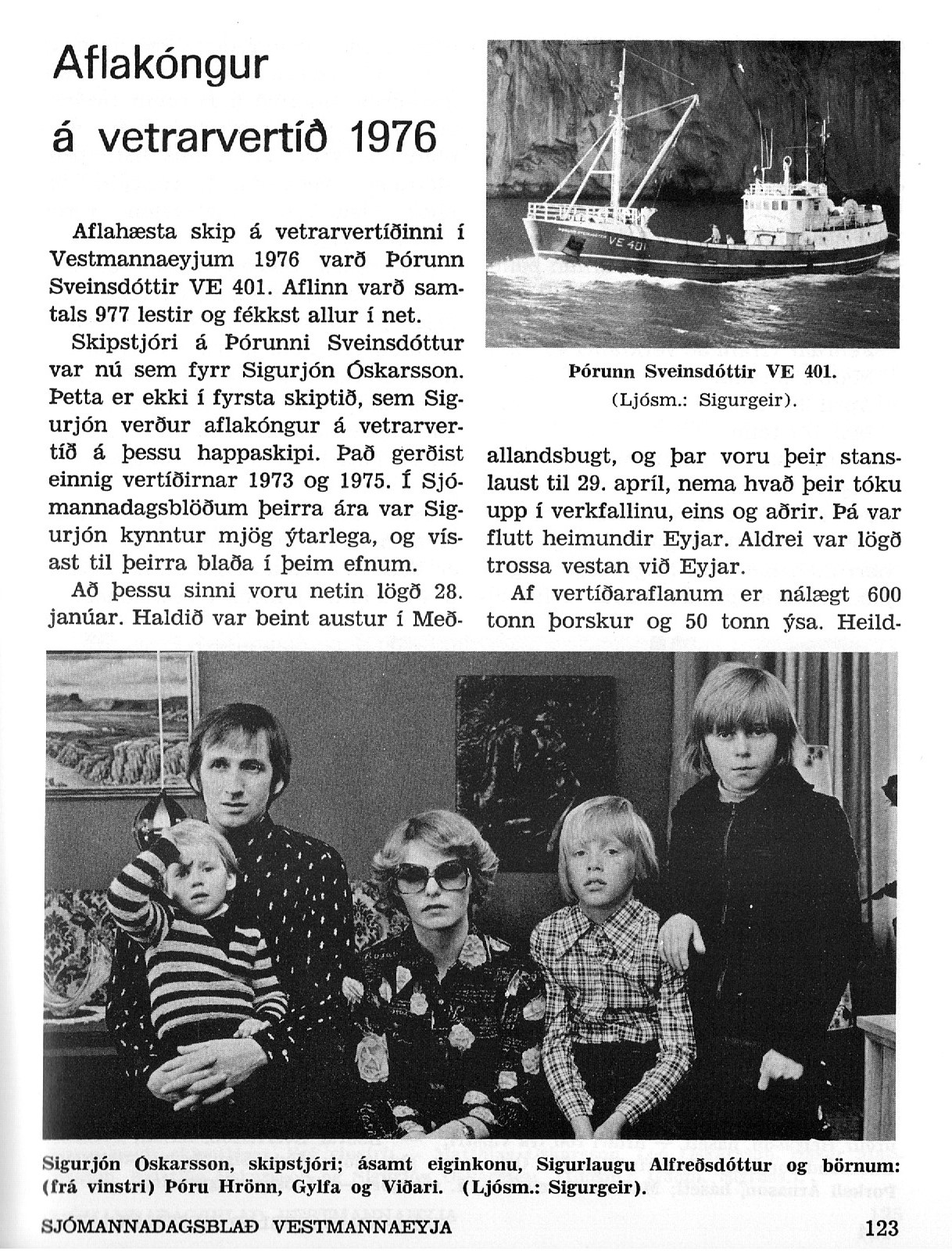 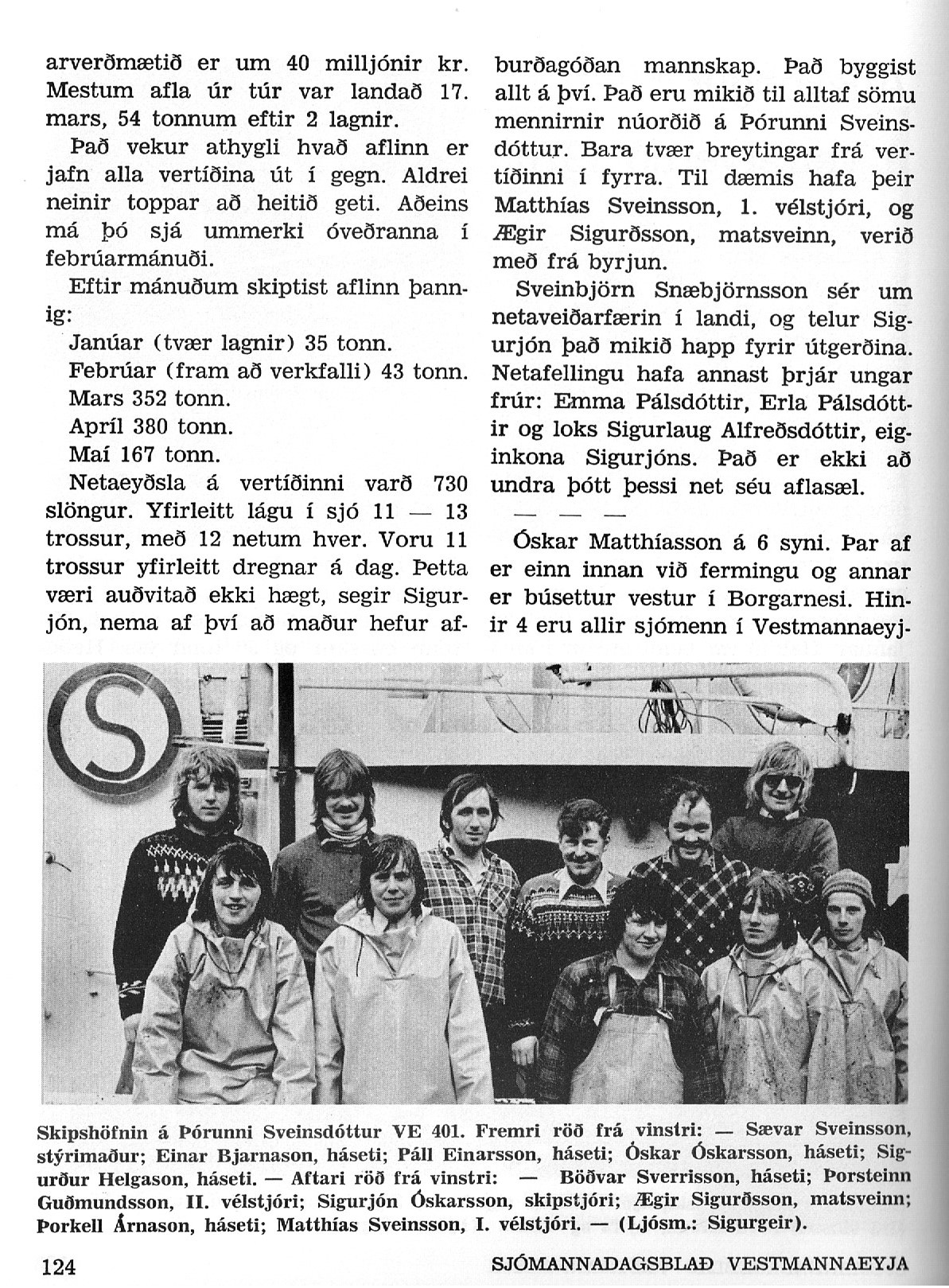 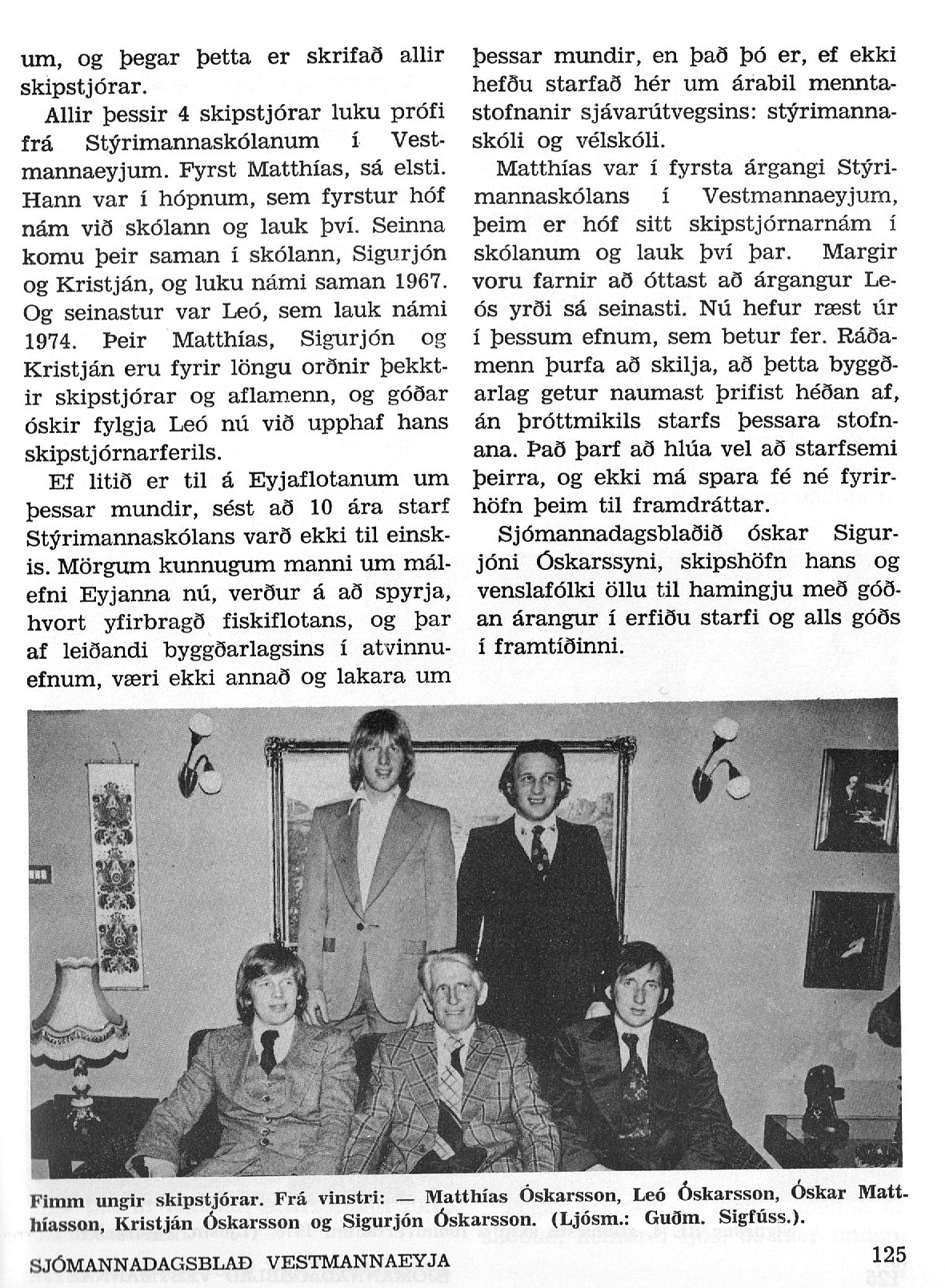 Tekið uppúr sjómannadagsblaði 1976